แบบสำรวจหลักฐานเชิงประจักษ์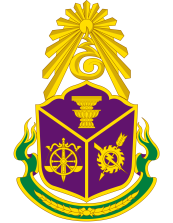 Evidence – Based Integrity and Transparency Assessment: EBITการประเมินคุณธรรมและความโปร่งใสในการดำเนินงานของหน่วยงานภาครัฐประจำปีงบประมาณ พ.ศ. 2561สำหรับการประเมินส่วนราชการระดับจังหวัดสำนักงานคณะกรรมการป้องกันและปราบปรามการทุจริตแห่งชาติ (สำนักงาน ป.ป.ช.) ได้ดำเนินโครงการประเมินคุณธรรมและความโปร่งใสในการดำเนินงานของหน่วยงานภาครัฐ (Integrity and Transparency Assessment: ITA) ซึ่งเป็นการประเมินเพื่อวัดระดับคุณธรรมและความโปร่งใสในการดำเนินงานของหน่วยงาน 
มีกรอบการประเมินใน 5 ดัชนี ได้แก่ 1. ดัชนีความโปร่งใส 2. ดัชนีความพร้อมรับผิด 3. ดัชนีความปลอดจาก
การทุจริตในการปฏิบัติงาน 4. ดัชนีวัฒนธรรมคุณธรรมในองค์กร และ 5. ดัชนีคุณธรรมการทำงานในหน่วยงาน โดยมีเครื่องมือที่ใช้สำหรับการประเมิน 3 เครื่องมือ ได้แก่ 1. แบบสำรวจหลักฐานเชิงประจักษ์ Evidence – Based Integrity and Transparency Assessment (EBIT) 2. แบบสำรวจความคิดเห็นผู้มีส่วนได้ส่วนเสียภายใน Internal Integrity and Transparency Assessment (IIT) และ 3. แบบสำรวจความคิดเห็นผู้มีส่วนได้ส่วนเสียภายนอก External Integrity and Transparency Assessment (EIT)สำหรับแบบสำรวจนี้เป็นแบบสำรวจหลักฐานเชิงประจักษ์ Evidence – Based Integrity and Transparency Assessment (EBIT) ใช้ประเมินในดัชนีความโปร่งใส ดัชนีความพร้อมรับผิด ดัชนีความปลอดจาก
การทุจริตในการปฏิบัติงาน ดัชนีวัฒนธรรมคุณธรรมในองค์กร และดัชนีคุณธรรมการทำงานในหน่วยงาน ซึ่งจะจัดเก็บข้อมูลจากการตอบแบบสำรวจหลักฐานเชิงประจักษ์นี้ พร้อมกับเอกสารหลักฐานที่แนบประกอบการตอบ จำนวน 
1 ชุด ต่อ 1 จังหวัดผลการประเมินจะแสดงถึงระดับคุณธรรมและความโปร่งใสในการดำเนินงานของจังหวัด เพื่อให้จังหวัดได้รับทราบและใช้เป็นแนวทางในการพัฒนาและปรับปรุงการดำเนินงาน/การปฏิบัติราชการให้มีคุณธรรมและ
ความโปร่งใสมากยิ่งขึ้น ลดโอกาสการทุจริตในจังหวัด และเพื่อให้เกิดประโยชน์ต่อประชาชนและสังคมสูงสุดขอขอบคุณในความร่วมมือมา ณ โอกาสนี้ชื่อจังหวัด											คำอธิบายวิธีการตอบแบบสำรวจ1.	โปรดใส่เครื่องหมาย  ลงในช่อง  ที่เป็นตัวเลือกคำตอบ ดังนี้	 มีการดำเนินการ	 ไม่มีการดำเนินการ พร้อมเหตุผลประกอบ2.	ระบุรายการเอกสารหลักฐานที่อ้างอิง โดยหน่วยงานจะต้องแนบเอกสาร/หลักฐานที่อ้างอิงประกอบการตอบด้วย3.	จัดทำแบบสำรวจ พร้อมแนบเอกสารหลักฐานที่อ้างอิงประกอบการตอบในรูปแบบไฟล์อิเล็กทรอนิกส์ และบันทึก	ข้อมูลลงในแผ่นซีดีเพื่อจัดส่งให้ผู้ประเมิน ดังนี้		แบบสำรวจ จัดทำเป็นไฟล์ Word (.docx หรือ .doc)		เอกสาร/หลักฐานที่อ้างอิงประกอบการตอบ จัดทำเป็นไฟล์ PDF (.pdf) โดยสร้างโฟลเดอร์ในแต่ละข้อและ		บันทึกเอกสาร/หลักฐานประกอบการตอบลงโฟลเดอร์นั้นๆ ให้ชัดเจน4.	ข้อคำถามเกี่ยวข้องกับการเผยแพร่ของหน่วยงาน ขอให้ระบุลิงก์ (Link) สำหรับการเชื่อมโยงไปยังเว็บไซต์
	ของหน่วยงานในช่อง “Website” เพื่อให้ผู้ประเมินตรวจสอบประกอบการพิจารณาให้คะแนนดัชนีความโปร่งใสตัวชี้วัด: การเปิดเผยข้อมูลตัวชี้วัด: การมีส่วนร่วมตัวชี้วัด: การจัดซื้อจัดจ้างตัวชี้วัด: การดำเนินงานตามภารกิจตัวชี้วัด: การปฏิบัติงานตามหน้าที่ตัวชี้วัด: เจตจำนงสุจริตของผู้บริหารตัวชี้วัด: การจัดการเรื่องร้องเรียนตัวชี้วัด: การรับสินบนตัวชี้วัด: การเสริมสร้างวัฒนธรรมสุจริตตัวชี้วัด: การป้องกันผลประโยชน์ทับซ้อนตัวชี้วัด: แผนป้องกันและปราบปรามการทุจริตตัวชี้วัด: มาตรฐานและความเป็นธรรมในการปฏิบัติงานและการให้บริการขอขอบคุณสำหรับความร่วมมือสำนักงาน ป.ป.ช.EB1 (1)	จังหวัดมีการกำหนดมาตรการ กลไก หรือการวางระบบในการเผยแพร่ข้อมูลต่อสาธารณะ
ผ่านเว็บไซต์ของจังหวัด มีการดำเนินการ	เอกสาร/หลักฐาน คือ ไม่มีการดำเนินการ	เอกสาร/หลักฐาน คือEB1 (2)	จังหวัดมีการเปิดเผยข้อมูลข่าวสารที่เป็นปัจจุบัน มีการดำเนินการ	โปรดระบุ Link ไม่มีการดำเนินการ	เอกสาร/หลักฐาน คือEB2 (1)	จังหวัดมีการกำหนดมาตรการ กลไก หรือการวางระบบให้ภาคประชาชนหรือผู้มีส่วนได้
ส่วนเสียเข้ามามีส่วนร่วมในการดำเนินงาน มีการดำเนินการ	เอกสาร/หลักฐาน คือ ไม่มีการดำเนินการ	เอกสาร/หลักฐาน คือEB2 (2)	จังหวัดมีการปฏิบัติตามมาตรการ กลไก หรือการวางระบบให้ภาคประชาชนหรือผู้มีส่วนได้ส่วนเสียเข้ามามีส่วนร่วมในการดำเนินงาน มีการดำเนินการ	เอกสาร/หลักฐาน คือ ไม่มีการดำเนินการ	เอกสาร/หลักฐาน คือEB3 (1)	จังหวัดมีการวิเคราะห์ผลการจัดซื้อจัดจ้างประจำปี (ที่ผ่านมา) มีการดำเนินการ	เอกสาร/หลักฐาน คือ ไม่มีการดำเนินการ	เอกสาร/หลักฐาน คือEB3 (2)	จังหวัดมีการกำหนดมาตรการ กลไก หรือการวางระบบในการดำเนินการเพื่อส่งเสริม
ความโปร่งใสในการจัดซื้อจัดจ้าง มีการดำเนินการ	เอกสาร/หลักฐาน คือ ไม่มีการดำเนินการ	เอกสาร/หลักฐาน คือEB3 (3)	จังหวัดมีการเผยแพร่แผนการจัดซื้อจัดจ้างประจำปี มีการดำเนินการ	เอกสาร/หลักฐาน คือ	โปรดระบุ Link ไม่มีการดำเนินการ	เอกสาร/หลักฐาน คือEB3 (4)	จังหวัดมีการเผยแพร่บันทึกรายละเอียดวิธีการและขั้นตอนการจัดซื้อจัดจ้างอย่างเป็นระบบ มีการดำเนินการ	โปรดระบุ Link ไม่มีการดำเนินการ	เอกสาร/หลักฐาน คือEB4 (1)	จังหวัดมีการเผยแพร่แผนปฏิบัติราชการประจำปี มีการดำเนินการ	โปรดระบุ Link ไม่มีการดำเนินการ	เอกสาร/หลักฐาน คือEB4 (2)	จังหวัดมีการเผยแพร่รายงานการประเมินผลการปฏิบัติงานตามแผนปฏิบัติราชการประจำปี 
(ที่ผ่านมา) มีการดำเนินการ	โปรดระบุ Link ไม่มีการดำเนินการ	เอกสาร/หลักฐาน คือEB4 (3)	จังหวัดมีการเผยแพร่การกำกับติดตามการดำเนินงานตามแผนปฏิบัติราชการประจำปี มีการดำเนินการ	โปรดระบุ Link ไม่มีการดำเนินการ	เอกสาร/หลักฐาน คือEB5	จังหวัดมีการกำหนดมาตรการ กลไก หรือการวางระบบในการบริหารผลการปฏิบัติงานและ
การดำเนินการกับเจ้าหน้าที่ผู้มีผลสัมฤทธิ์การปฏิบัติงานต่ำ มีการดำเนินการ	เอกสาร/หลักฐาน คือ ไม่มีการดำเนินการ	เอกสาร/หลักฐาน คือEB6	จังหวัดมีการเผยแพร่เจตจำนงสุจริตของผู้ว่าราชการจังหวัดต่อสาธารณชน มีการดำเนินการ	โปรดระบุ Link ไม่มีการดำเนินการ	เอกสาร/หลักฐาน คือEB7	จังหวัดมีการกำหนดมาตรการ กลไก หรือการวางระบบในการจัดการเรื่องร้องเรียนของจังหวัด มีการดำเนินการ	เอกสาร/หลักฐาน คือ ไม่มีการดำเนินการ	เอกสาร/หลักฐาน คือEB8	จังหวัดมีการกำหนดมาตรการ กลไก หรือการวางระบบในการป้องกันการรับสินบน มีการดำเนินการ	เอกสาร/หลักฐาน คือ ไม่มีการดำเนินการ	เอกสาร/หลักฐาน คือEB9	จังหวัดมีการเสริมสร้างวัฒนธรรมและค่านิยมสุจริตและการต่อต้านการทุจริตในจังหวัด มีการดำเนินการ	เอกสาร/หลักฐาน คือ ไม่มีการดำเนินการ	เอกสาร/หลักฐาน คือEB10 (1)	จังหวัดมีการวิเคราะห์ความเสี่ยงและการจัดการความเสี่ยงเกี่ยวกับผลประโยชน์ทับซ้อน
ในจังหวัด มีการดำเนินการ	เอกสาร/หลักฐาน คือ ไม่มีการดำเนินการ	เอกสาร/หลักฐาน คือEB10 (2)	จังหวัดมีการกำหนดมาตรการ กลไก หรือการวางระบบในการป้องกันผลประโยชน์
ทับซ้อนในจังหวัด มีการดำเนินการ	เอกสาร/หลักฐาน คือ ไม่มีการดำเนินการ	เอกสาร/หลักฐาน คือEB11 (1)	จังหวัดมีการจัดทำแผนป้องกันและปราบปรามการทุจริตหรือแผนที่เกี่ยวข้อง มีการดำเนินการ	เอกสาร/หลักฐาน คือ ไม่มีการดำเนินการ	เอกสาร/หลักฐาน คือEB11 (2)	จังหวัดมีการกำกับติดตามการดำเนินงานตามแผนป้องกันและปราบปรามการทุจริตหรือ
แผนที่เกี่ยวข้อง มีการดำเนินการ	เอกสาร/หลักฐาน คือ ไม่มีการดำเนินการ	เอกสาร/หลักฐาน คือEB12 (1)	จังหวัดมีการกำหนดมาตรการ กลไก หรือการวางระบบในการตรวจสอบการปฏิบัติงานของเจ้าหน้าที่ตามคู่มือหรือมาตรฐานการปฏิบัติงาน มีการดำเนินการ	เอกสาร/หลักฐาน คือ ไม่มีการดำเนินการ	เอกสาร/หลักฐาน คือEB12 (2)	จังหวัดมีการเผยแพร่กระบวนการอำนวยความสะดวกหรือการให้บริการประชาชน 
ด้วยการแสดงขั้นตอน ระยะเวลาที่ใช้ มีการดำเนินการ	โปรดระบุ Link ไม่มีการดำเนินการ	เอกสาร/หลักฐาน คือ